ВетеринарияЗоогигиена и ветеринарная санитарияАлексеева, С. М. Препарат Анавидин для дезинфекции животноводческих помещений / С. М. Алексеева, В. Ц. Цыдыпов // Ветеринария. - 2015. - № 11. - С. 47-48. В экспериментах на тест-объектах установили, что дезинфицирующий препарат Анавидин проявляет выраженный бактерицидный эффект в отношении E.coli, Staph, auerus и способствующий бактерии B. cereus (штамм 76).Влияние Вироцида на качество мяса и продуктов убоя кролика / И. И. Кочиш [и др.] // Ветеринария. - 2015. - № 5. - С. 55-57.В статье представлена оценка изменений органолептических, физико-химических, токсико-биологических показателей мяса и других продуктов убоя кроликов, подвергшихся воздействию аэрозоля дезинфицирующего препарата Вироцид.Микробиоценоз воды, используемой на животноводческих предприятиях Омского Прииртышья / Н. М. Колычев [и др.] // Ветеринария. - 2015. - № 8. - С. 40-44.Изучены особенности технологических систем водоснабжения и их влияние на микробиологические и физико-химические показатели воды, используемой сельскохозяйственными предприятиями Омского региона. Установлена зависимость между составом микрофлоры питьевой воды и проявлением диареи у телят.Сатюкова, Л. П. Определение диоксинов и диоксиноподобных веществ методом Dr. Calux® в яйцах и тканях бройлеров / Л. П. Сатюкова // Ветеринария. - 2015. - № 10. - С. 58-60.Превышение остаточных количеств диоксинов и диоксиноподобных веществ неоднократно становилось причиной массовых отравлений животных и людей, выбраковки продукции животноводства. Внедрение в практику новых методов обнаружения диоксинов и родственных им соединений в различных биологических объектах чрезвычайно важно.Эффективность бактерицидных пен и аэрозольных дезинфекционных средств / Ю. О. Селянинов [и др.] // Ветеринария. - 2015. - № 11. - С. 42-47. В статье приведены результаты испытаний ряда дезинфицирующих средств при различных способах их применения.Ветеринарная микробиология, вирусология, паразитологияБиологические характеристики штаммов вируса африканской чумы свиней 8-го сероиммунотипа, адаптированных к перевиваемой линии клеток COS-1 / Ю. П. Моргунов [и др.] // Ветеринария. - 2015. - № 10. - С. 53-57.В статье изложены экспериментальные данные по адаптации к перевиваемым линиям клеток вирулентных штаммов вируса африканской чумы свиней 8-го сероиммунотипа, выделенных в РФ в 2008-2012 гг. В результате получены адаптированные к перевиваемой культуре COS-1 штаммы Тверь/12с и Волгоград/14с. Описаны их биологические характеристики и возможность использования для проведения вирусологических и молекулярно-генетических исследований.Использование рекомбинантного белка р30 вируса африканской чумы свиней в непрямом варианте иммуноферментного анализа / М. Р. Якупов [и др.] // Ветеринария. - 2015. - № 8. - С. 58-62.Экспрессией в Е. coli получен рекомбинантный белок p30 вируса африканской чумы свиней (АЧС), который испытали в непрямом варианте ИФА для обнаружения антител к вирусу АЧС в сыворотке крови свиней. Метод показал высокую специфичность и чувствительность.Ленченко, Е. М. Индикация факторов вирулентности энтеробактерий / Е. М. Ленченко, А. Н. Антонова // Ветеринария. - 2015. - № 10. - С. 26-30.Подобраны и апробированы эффективные способы дифференциации инвазивных и цитотоксических штаммов энтеробактерий, продуцирующих адгезивные антигены, колицины, гемолизины, термолабилльные и термостабильные токсины.Оптимизация реакции микронейтрализации для определения антител к вирусу диареи крупного рогатого скота / С. В. Кононова [и др.] // Ветеринария. - 2015. - № 9. - С. 58-62.В статье представлены данные об усовершенствовании реакции микронейтрализации (РМН) для определения антител к вирусу вирусной диареи крупного рогатого скота (ВД КРС) в перевиваемой линии культуры клеток почек теленка (RBT) выращенной в лунках микропанелей с использованием заменителя сыворотки крови (FetalClone III), добавляемого в питательную среду в качестве ростостимулирующего компонента.Особенности морбилливирусов, их взаимосвязь и роль в патологии млекопитающих / Н. И. Закутский [и др.] // Ветеринария. - 2015. - № 11. - С. 3-12.Дана общая характеристика инфекционных болезней, вызываемых вирусами рода Morbillivirus семейства Paramixoviridae. Представлен анализ эволюционных связей возбудителей этих инфекций, показано антигенное родство, сходство тропизма вирусов, отмечены биологические особенности, а также их роль в патологии млекопитающих. Описаны относительно новые малоизученные болезни Хендра и Нипа, возбудители которых временно относятся к морбилливирусам, но в отличие от классифицированных поражают животных и людей.Патогенность изолятов вируса инфекционной анемии цыплят / А. С. Алиев [и др.] // Ветеринария. - 2015. - № 5. - С. 20-24.В статье представлены результаты изучения биологических свойств трех изолятов вируса инфекционной анемии цыплят, выделенных в России.Стрижакова, О. М. Адаптация полевого изолята вируса трансмиссивного гастроэнтерита свиней к перевиваемым культурам клеток / О. М. Стрижакова // Ветеринария. - 2015. - № 11. - С. 58-61.Из патологического материала от больных 1-5-дневных поросят выделен и адаптирован к культурам клеток ПТП и РК-15 вирус, идентифицированный как возбудитель трансмиссивного гастроэнтерита свиней. Инфицированный титр его 5-го пассажа в перевиваемых культурах клеток ПТП и РК-15 составлял 5,0 lg ТЦД[50]/ см³ при 95-ном доверительном интервале (4,7-5,3) ТЦД[50]/ см³. Выделенный вирус обозначен, как штамм "Губкинский-94", который депонировали в коллекцию микроорганизмов ВНИИВВиМ.ЭпизоотологияИммунобиологические свойства сорбированной вакцины против ящура типов А, О. Азия-1 для мелкого рогатого скота / Д. А. Лозовой [и др.] // Ветеринария. - 2015. - № 10. - С. 14-16.В статье представлены результаты изучения на мелком рогатом скоте иммунобиологических свойств и безвредности вакцины против ящура сорбированной трехвалентной (из вируса, выращенного в клетках ВНК-21) типов А. О. и Азия-1 производства ФГБУ "ВНИИЗЖ". Получены косвенные доказательства отсутствия в препарате неструктурных белков агента.Ветеринарная фармакология и токсикологияИсследование острой токсичности препарата Амоксимаг / А. В. Гавриков [и др.] // Ветеринария. - 2015. - № 5. - С. 52-54.В статье представлены данные эксперимента по изучению острой токсичности препарата Амоксимаг.Ветеринарная диагностика и терапияБойцов, А. В. Медикаторы Dosatron в промышленном животноводстве / А. В. Бойцов // Ветеринария. - 2015. - № 10. - С. 18-20.Представлено современное оборудование для введения лекарственных препаратов и кормовых добавок животным через систему поения. Рассмотрен широкий спектр применения медикаторов Dosatron в животноводстве и освещены ключевые преимущества их использования. Особое внимание уделено дозаторам наиболее популярной в птицеводстве и свиноводстве серии D25, а также инновационной модели DIA4RE с усиленной трехслойной мембранной.Калиновский, А. Клеточная терапия как перспективный метод лечения животных: введение в проблему // Современная ветеринарная медицина. - 2015. - № 5. - С. 42-44.Налётова, К. Кардиовертебральный индекс как объективный способ оценки размера сердечного силуэта при торакальной рентегнографии / К. Налётова // Современная ветеринарная медицина. - 2015. - № 4. - С. 24-27.Разработка дот-иммуноанализа для скрининговой экспресс-диагностики хламидиоза овец // Ветеринария. - 2015. - № 8. - С. 21-24.Разработан экспериментальный вариант дот-иммуноанализа для скрининговой экспресс-диагностики хламидиоза овец на основе моноспецифических хламидийных антител, меченных наночастицами золота.Электроретинография у собак: обзор / M. Drazek [и др.] // Современная ветеринарная медицина. - 2015. - № 4. - С. 42-49.Внутренние незаразные болезни животныхБауэр, О. А. Диетотерапия при тревожных расстройствах / О. А. Бауэр // Современная ветеринарная медицина. - 2015. - № 3. - С. 16-17.О подходах поддержки кошек и собак, находящихся в состоянии стресса и тревоги.Бурков, П. В. Новый подход к регенерации клеток печени с помощью модифицированных цитотоксинов / П. В. Бурков, П. Н. Щербаков // Ветеринария. - 2015. - № 5. - С. 47-48.Изучено влияние препарата Геприм для кур на образование в печени птицы двуядерных гепатоцитов, служащих маркером регенерации клеток органа. Установлено, что входящие в его состав цитотоксины стимулируют увеличение этих клеточных элементов.Влияние релиз-активного препарата Полиферон на продуктивность цыплят-бройлеров / В. С. Лукашенко [и др.] // Ветеринария. - 2015. - № 8. - С. 53-56. В статье приведены результаты влияния нового релиз-активного препарата Полиферон на массу тела бройлеров перед убоем, убойный выход мяса, массу субпродуктов. Установлена оптимальная схема введения препарата.Влияние экстрактов шлемника обыкновенного, горца птичьего и щитовника пахучего на мышей при хроническом отравлении хлоридом кадмия (II) / И. В. Слепцов [и др.] // Ветеринария. - 2015. - № 11. - С. 55-57. Изучен биохимический состав шлемника обыкновенного, горца птичьего и щитовника пахучего, а также их лиофилизированных экстрактов. При хроническом отравлении хлоридом кадмия (II) выживаемость лабораторных мышей, получавших водные растворы экстрактов этих растений, составила 100 %. Они также способствовали снижению концентрации кадмия в печени, малонгового альдегида в эритроцитах крови и гепатоцитах, увеличению содержания низкомолекулярных антиоксидантов в эритроцитах крови.Зайцев, Е. Хрюше стало плохо / Е. Зайцев // Приусадебное хозяйство. - 2015. - № 10. - С. 88-89.О том, как помочь животному при отравлении.Захаров, Л. М. Влияние кормовой добавки из отходов производства кукурузного крахмала на биохимические показатели крови коров / Л. М. Захаров // Ветеринария. - 2015. - № 8. - С. 48-50.Включение в основной рацион белковой добавки из отходов производства кукурузного крахмала положительно влияло на обмен веществ и гематологический статус коров.Коникова, Л. Клинический случай аплазии мозолистого тела у ротвейлера, сходный с синдромом Айкарди у людей / Л. Коникова // Современная ветеринарная медицина. - 2015. - № 3. - С. 26-27.В статье описаны два клинических случая патологии мозолистого тела у собак различной степени и этиологии. Приведены литературные данные по заболеванию, описаны характерные симптомы, методы диагностики и возможные сочетанные патологии других органов и систем. Проведена аналогия с синдромом Айкади у людей.Леонард, Р. Рекомендации IRIS по лечению хронической болезни почек (ХБП) у кошек / Р. Леонард // Современная ветеринарная медицина. - 2015. - № 5. - С. 54-64.Миокардиты у собак: этиология, клинические симптомы и гистопатологические признаки (обзор 11 клинических случаев: 2007-2013 гг.) // Современная ветеринарная медицина. - 2015. - № 4. - С. 34-40.Николаева, Л. Лекарственные взаимодействия в дерматологии / Л. Николаева // Современная ветеринарная медицина. - 2015. - № 5. - С. 34-36.Николаева, Л. Поверхностный некролитический дерматит / Л. Николаева // Современная ветеринарная медицина. - 2015. - № 4. - С. 14-17.Николаева, Л. Пиотравматический дерматит и интертриго / Л. Николаева // Современная ветеринарная медицина. - 2015. - № 3. - С. 20-23.В статье рассмотрены виды воспаления, вовлекающие только поверхность кожи - пиотравматический дерматит и интертриго.Николаенко, В. П. Аэрозольное использование Лактосепта при выращивании бройлеров / В. П. Николаенко, А. В. Михайлова // Ветеринария. - 2015. - № 5. - С. 49-52. В работе представлены результаты исследований аэрозольного применения препарата Лактосепт при выращивании бройлеров. Установлено его положительное влияние на резистентность цыплят, увеличение витаминов, прирост массы тела и сохранность.Преображенский, О. Кровь с молоком / О. Преображенский// Приусадебное хозяйство. - 2015. - № 8. - С. 64-65.Как бороться с дерматитом вымени у коров.Середа, И. Морфологическое и функциональное обоснование ранней диагностики дисплазии локтевого сустава у собак / И. Середа // Современная ветеринарная медицина. - 2015. - № 5. - С. 18-20.Труфанова, С. В. Хроническая болезнь почек: роль ограничения фосфора и белка в прогрессировании заболевания / С. В. Труфанова // Современная ветеринарная медицина. - 2015. - № 5. - С. 14-15.Этиология заболеваний телят, сопровождающихся диареей, в Прикаспийском регионе России / М. С. Анаев [и др.] // Ветеринария. - 2015. - № 11. - С. 49-52.Приведены результаты изучения этиологии желудочно-кишечных болезней телят, сопровождающихся диареей, В Прикаспийском регионе России.Микозы и микотоксикозы животныхБрылин, А. Микотоксикозы свиней. Передовые технологии в борьбе с микотоксинами /А. Брылин // Свиноводство. - 2015 - № 6. - С. 45-46.Как известно, высокопродуктивные породы свиней чрезвычайно чувствительны к микотоксинам. Поражение ими может не проявляться в виде очевидных клинических признаков, но снижение продуктивности животных неизбежно.Профилактика микотокискозов лошадей препаратом Сахабактисубтил / М. П. Неустроев [и др.] // Ветеринария. - 2015. - № 10. - С. 8-11.Испытания пробиотика Сахабактисубтил показали, что препарат профилактирует микотоксикозы, повышает иммунобиологическую реактивность и нормализует кишечный микробиоценоз у лошадей.Инфекционные болезни животныхАбрамов, В. Е. Азитронит - новый макролид при респираторных заболеваниях у свиней / В. Е. Абрамов, А. В. Балышев, М. И. Сафарова // Ветеринария. - 2015. - № 8. - С. 50-52.Впервые для лечения поросят с респираторными заболеваниями применили препарат Азитронит, содержащий азитромицин. Установили, что препарат в дозе 1 мл/20 кг массы тела обладает высоким терапевтическим эффектом, купирует основные симптомы заболевания и улучшает общее состояние молодняка через 12-16 ч после первого применения. По сравнению с традиционными антибиотиками (флорфеникол, амоксициллин и окситетрациклин) он способствует сокращению сроков выздоровления животных на 2-4 суток.Балбуцкая, А. А. Чувствительность к антимикробным препаратам и гены факторов патогенности у изолятов Staphylococcus pseudintermedius, выделенных от здоровых собак / А. А. Балбуцкая, В. Н. Скворцов, О. А. Дмитренко // Ветеринария. - 2015. - № 8. - С. 25-27.Традиционными бактериологическими методами и с помощью мультиплексной ПЦР у 30 здоровых собак установили носительство Staph. pseudintermedius, изоляты его сохранили чувствительность к большинству протестированных антимикробных препаратов. Часть из них проявила промежуточную чувствительность и резистентность к доксициклину. Обнаружение у 100 % изолятов генов токсинов se-int, siet, lukS и lukF свидетельствует об их патогенном потенциале. Однако, генов пирогенных токсинов с суперантигенной активностью Staph. aureus не обнаружили.Бирюков, М. Современный подход к лечению колиинфекции у поросят / М. Бирюков // Свиноводство. - 2015 - № 6. - С. 63-64.По данным департамента ветеринарии Минсельхоза РФ, при промышленной технологии производства свинины желудочно-кишечные инфекции становятся причиной от 60,3% до 98,9% всех болезней поросят-сосунов, от 13,6% до 26,7% - заболеваемости свиней на доращивании и от 12,2% до 47,2% - на откорме. Падеж составляет 35-86,7%, 17,6-51,1% и 12,4-67,6% соответственно. Значительные колебания этих показателей обусловлены различием в степени нарушений санитарно-гигиенических правил содержания и кормления животных.Влияние колострального иммунитета на антигенную активность вакцины "ВЕРРЕС-ЦИРКО" и распределение изотип-специфических антител в иммунном ответе у цирковирусу свиней второго типа / С. А. Раев [и др.] // Ветеринария. - 2015. - № 11. - С. 26-31. В статье представлены данные по влиянию колострального иммунитета к цирковирусу свиней второго типа на формирование поствакцинального иммунитета.Действие полипренилфосфата натрия на вирус ринотрахеита кошек / А. В. Санин [и др.] // Ветеринария. - 2015. - № 11. - С. 17-21.Изучено действие полипренилфосфата натрия (ППФН) на вирус ринотрахеита кошек in vitro и in vivo. Препарата в дозе 200 мкг/мл подавляет репродукцию агента в перевиваемой линии клеток CFRK. При применении экспериментально зараженным кошкам он достоверно повышает их выживаемость, снижает сроки выздоравливания и тяжесть болезни, способствует достоверному повышению титра вируснейтрализации антител. Сделанные наблюдения открывают широкие перспективы использования фосфорилированных полипренолов для лечения животных при герпесвирусных инфекциях.Дудар, Л. Что нового в контроле парвовируса и рожи свиней? / Л. Дудар // Свиноводство. - 2015 - № 6. - С. 71-73.Создать высокопротективный и наиболее продолжительный иммунитет основного стада - одна из главных задач, которую ставят перед собой компании-разработчики вакцин, а также врачи, применяющие иммунобиологические продукты в своих стадах. Ниже речь пойдет о двух весьма серьезных инфекционных заболеваниях, наносящих весомый экономический ущерб свиноводческим предприятиям, - парвовирусе свиней и роже. Эффективная борьба с ними основана на использовании инактивированных вакцин, стимулирующих формирование протективных титров антител.Жук, С. Фильтрация приточного воздуха как средство защиты от вируса РРСС / С. Жук, С. Кирило, Н Селиверстов // Свиноводство. – 2015 - № 6. – С. 23-24.Калинин, А. Н. Этиология респираторного синдрома у птиц при промышленном выращивании / А. Н. Калинин, Т. Н. Рождественская, Н. Л. Крохин // Ветеринария. - 2015. - № 5. - С. 14-17.В статье приведена информация об этиологии, предрасполагающих факторах, диагностике и контролю респираторного синдрома птицы.Клочко, Р. Т. О биоценотическом и эпизоотическом статусе клеща Melittiphis alvearius Berlese, 1895 / Р. Т. Клочко, А. В. Блинов // Пчеловодство. - 2015. - № 10. - С. 46-48.В настоящее время в фауне гнезд медоносной пчелы известно более 200 различных видов клещей. Из них паразитами являются лишь клещи Acarapis, Pyemotes, Varroa и Tropilaelaps. Клещ Melittiphis alvearius по отношению к медоносной пчеле не является ни микрохищником, ни облигатным, ни факультативным паразитом; этот вид клещей является форезируемым комменсалом (питающимся пергой) в гнезде медоносной пчелы.Левицкая, И. Л. Миллениум - гарантированное решение при клостридиозах животных / И. Л. Левицкая // Ветеринария. - 2015. - № 10. - С. 17-18.Клостридиозами болеют все виды животных, что является одной из причин снижения рентабельности производства. Вакцина Миллениум при использовании дает возможность эффективно решить проблему клостридиозов, вызванных 11 видами возбудителей у свиней, крупного и мелкого рогатого скота.Макаров, В. В. Болезни, переносимые мокрецами рода Culicoides (ортобунья и рабодовирусные инфекции) / В. В. Макаров // Ветеринария. - 2015. - № 10. - С. 3-7.В статье приводятся данные по восьми трансмиссивным зоопатогенным мокрецовым инфекциям, вызываемым вирусами родов Orthobuniavirus (семейство Buniaviridae), Ephemerovirus и Vesiculovirus (семейства Rhabdoviridae).Мищенко, А. В. Ящур свиней в Приморском крае / А. В. Мищенко, В. А. Мищенко, А. К. Караулов // Ветеринария. - 2015. - № 8. - С. 15-17. Приведены результаты эпизоотологического обследования, проведенного в мае – июне 2014 г. в неблагополучном по ящуру типа О приграничном с Китаем Спасском районе Приморского края. Описаны симптоматика болезни и патоморфологические изменения, выявленные у свиней разных возрастных групп.Орлянкин, Б. Г. Новые вирусы свиней / Б. Г. Орлянкин, Т. И. Алипер // Ветеринария. - 2015. - № 8. - С. 3-8.Представлены современные сведения о 14 новых вирусах свиней, обнаруженных в течение последних 20 лет.Особенности патологоанатомической диагностики туберкулеза крупного рогатого скота / А. Х. Найманов [и др.] // Ветеринария. - 2015. - № 11. - С. 13-17.Описаны основные характерные для туберкулеза патологоанатомические изменения и сроки выявления у крупного рогатого скота. Проведен анализ ошибок при патологоанатомическом исследовании убитых с диагностической целью животных.Пархоменко, С. А. Применение Фелиферона® в лечении герпесвирусного ринотрахеита кошек / С. А. Пархоменко // Современная ветеринарная медицина. - 2015. - № 5. - С. 28-30.Причины массовой гибели пчел в летний сезон 2014 года / В. И. Масленников [и др.] // Пчеловодство. - 2015. - № 10. - С. 28-30.Погодные условия в 2014 г. благоприятствовали раннему медосбору с ивовых и других весенних медоносов, что побудило семьи к раннему выращиванию расплода, а также к ранней активизации клеща варроа. Быстрый рост популяции клеща варроа и наличие в пчелиных семьях вирусов деформации крыла и мешотчатого расплода привели к гибели более 80% пчелиных семей опытной группы. Вынужденно проведенная обработка семей против клеща результата не дала.Разработка дот-иммуноанализа для скрининговой экспресс-диагностики хламидиоза овец / В. А. Федорова [и др.] // Ветеринария. - 2015. - № 8. - С. 21-24.Разработан экспериментальный вариант дот-иммуноанализа для скрининговой экспресс-диагностики хламидиоза овец на основе моноспецифических хламидийных антител, меченных наночастицами золота.Результаты экспериментального заражения ягнят вирусом болезни Шмалленберг и разработка тест-системы на основе ПЦР в реальном времени для выявления вирусной РНК // Ветеринария. - 2015. - № 10. - С. 21-26.Респираторные болезни телят: современный взгляд на проблему / С. В. Шабунин [и др.] // Ветеринария. - 2015. - № 5. - С. 3-13.В статье освещены вопросы этиологии и патогенеза респираторных заболеваний, их связи с состоянием здоровья коров-матерей, становлением дыхательной, иммунной систем и обмена веществ у новорожденных, желудочно-кишечными болезнями и омфалитом. Впервые представлены методы прогнозирования развития респираторных болезней у новорожденных телят. Большое внимание уделено клинической и лабораторной диагностике. Даны рекомендации по профилактике и борьбе с ними, изложены основные принципы терапии больных животных.Серологический мониторинг гриппа лошадей в Казахстане / М. Б. Орынбаев [и др.] // Ветеринария. - 2015. - № 8. - С. 12-15.Представлены результаты мониторинга гриппа лошадей, проводившегося на территории Республики Казахстан в 2010-2011 гг. Сывороточные антитела к подтипам А/H3N8 и А/H7N7 вируса гриппа лошадей выявили у животных соответственно в 3 (Северо-Казахстанской, Костанайской и Жамбылской) и 4 (Южно-Казахстанской, Алматинской, Восточно-Казахстанской и Западно-Казахстанской) областях. Полученные данные косвенно подтверждают циркуляцию обоих подтипов вируса в республике. Ключевые слова: антитела, вирус, грипп, лошадь, серологический мониторинг.Системная грибковая инфекция у собаки: редкий случай в Ирландии // Современная ветеринарная медицина. - 2015. - № 5. - С. 50-53. Смирнова, И. Р. Динамика изменений популяции аэромонад и псевдомонад в рыбоводческих водоемах Московской области / И. Р. Смирнова // Ветеринария. - 2015. - № 8. - С. 45-47.Изучена динамика изменения популяции сапрофитных бактерий (аэромонад и псевдомонад) в прудовом хозяйстве Московской области. Отмечено совпадение роста титра этих бактерий в воде с периодами повышенного риска заболеваемости рыб.Совершенствование этиотропной терапии острого бронхита телят / А. В. Григорьев [и др.] // Ветеринария. - 2015. - № 5. - С. 17-19.Представлены данные сравнительной оценки эффективности антибиотиков разных групп и нового инъекционного препарата Азитронит для лечения телят при остром бронхите.Сочетанное применение химиопрепаратов (Абактан-Д и Абактан-Р) и ассоциированной инактивированной вакцины против инфекционного ринотрахеита и парагриппа-3 КРС / Н. И. Закутский [и др.] // Ветеринария. - 2015. - № 8. - С. 9-11.Авторами изучена эффективность сочетанного применения химиопрепаратов Абактан-Д и Абактан-Р с ассоциированной инактивированной вакциной против инфекционного ринотрахеита (ИРТ) и парагриппа-3 (ПГ-3) КРС. Такой подход обеспечил защиту от заболевания 98 - 100 % животных. Ключевые слова: вакцина, вирус, инфекционный ринотрахеит, культура клеток, парагрипп-3, химиотерапия.Эффективность диагностики бруцеллеза крупного рогатого скота в новой тест-системе ИФА / А. С. Димова [и др.] // Ветеринария. - 2015. - № 8. - С. 18-21.Подтверждена эффективность для диагностики бруцеллеза крупного рогатого скота новой тест-системы ИФА на основе антигена B. abortus. Она обеспечивает значительную экономию времени на проведение исследований, учет и интерпретацию результатов, высокие уровни их объективности и воспроизводимости. Доказана возможность ее использования в качестве экспресс-метода диагностики бруцеллеза у животных, в том числе иммунизированных против бруцеллеза живыми слабоагглютиногенными вакцинами. Прибегать к дополнительным тестам (реакциям агглютинации, связывания комплемента и иммунодиффузии) требуется лишь для подтверждения положительных и сомнительных показаний ИФА.Эффективность иммунохроматографической тест-системы для быстрого выявления вируса африканской чумы свиней / В. В. Цибезов [и др.] // Ветеринария. - 2015. - № 5. - С. 58-64.Проведена оценка эффективности иммунохроматографической тест-системы (ИХТС) "АЧС-ИХМ", предназначенной для быстрого одностадийного выявления вируса АЧС. Определена диагностическая чувствительность и специфичность ИХТС по сравнению с ИФА и ПЦР с использованием биологического материала от экспериментально зараженных и спонтанно инфицированных домашних свиней и диких кабанов. Показана 100 % чувствительность и специфичность ИХТС при исследовании крови и селезенки от больных и павших от АЧС животных с высоким уровнем виремии. Установлено, что тест можно применять для выявления вируса АЧС в биоматериале в лабораторных и полевых условиях.Эффективность РГНА при бруцеллезе крупного рогатого скота, овец и коз / О. Ю. Юсупов [и др.] // Ветеринария. - 2015. - № 11. - С. 22-26. В статье приведены результаты изучения эффективности диагностики бруцеллеза крупного рогатого скота, овец и коз в РНГА с разработанным авторами новым эритроцитарным антигеном.Инвазионные (паразитарные) болезни животныхАндреева, Ю. Н. Монимакс® - совершенный кокцидиостатик! / Ю. Н. Андреева // Ветеринария. - 2015. - № 10. - С. 36-38.Опыт на птице современного кросса РОСС 308 убедительно доказал, что Монимакс® - уникальная синергетическая комбинация ионофорного кокцидиостатика монензи и химического препарата никарбазин. Препарат обеспечивает дополнительный прирост массы тела птицы и улучшает коэффициент конверсси корма по сравнению с "классическими" монопрепаратами и комбинацией наразин/никарбазин. Он высокоэффективен против кокцидий, полностью сохраняя здоровье кишечника и энергию роста организма. Абсолютно безопасен, не токсичен в дозе в 75 ppm. Выпускают Монимакс® в виде микрогранулята, обеспечивающего отличную сыпучесть и смешиваемость с кормом. Активные вещества (монензин и никарбазин) защищены оболочкой носителя, постепенно высвобождаются на всем протяжении кишечника, непосредственно воздействуя на кокцидий.Бундина, Л. А. Распространение кишечных нематод и эффективность дегельминтизации лошадей в спортивных клубах Московской области / Л. А. Бундина, С. В. Енгашев // Ветеринария. - 2015. - № 5. - С. 32-35.Приведены данные о распространении у спортивных лошадей Московской области кишечных нематод, а также об эффективности применения для борьбы с ними разных антигельминтиков.Василевич, Ф. И. Эпизоотический мониторинг иксодовых клещей в Калужской области / Ф. И. Василевич, А. М. Бегинина // Ветеринария. - 2015. - № 10. - С. 31-32.Видовой состав гельминтов овец ставропольской и северокавказской пород в регионе Северного Кавказа / А. М. Биттиров [и др.] // Ветеринария. - 2015. - № 5. - С. 30-32.В статье представлен состав гельминтов овец ставропольской и северокавказской пород в приусадебных хозяйствах степной зоны Северного Кавказа. Показана экстенсивность и интенсивность инвазирования нематодами родов Ostertagia, Nematodirus, Bunostomum, Oesophagostomum, Trichostrongylus и Chabertia.Зараженность клещей на территории Кировской области риккетсиями рода Anaplasma / С. А. Волков [и др.] // Ветеринария. - 2015. - № 5. - С. 25-29.Описывается эпизоотическая ситуация по анаплазмозу в Кировской области.Кубалиева, М. М. Сезонная динамика зараженности крупного рогатого скота гельминтами пищеварительного тракта в Западно-Казахстанской области / М. М. Кубалиева, Р. С. Кармалиев // Ветеринария. - 2015. - № 11. - С. 32-33.На территории Западно-Казахстанской области у крупного рогатого скота паразитируют нематоды из семейства трихостронгилид. В осенний период их инвазированность стронгилятами и мониезиями пищеварительного тракта составляла 35,4 % (в 1 г. фекалий в среднем обнаруживали 117,5 экз. яиц гельминтов).Макаров, В. В. Болезни, переносимые мокрецами рода Culicoides (ортобунья и рабодовирусные инфекции) / В. В. Макаров, О. И. Сухарев, М. И. Гулюкин // Ветеринария. - 2015. - № 10. - С. 3-7.В статье приводятся данные по восьми трансмиссивным зоопатогенным мокрецовым инфекциям, вызываемым вирусами родов Orthobuniavirus (семейство Buniaviridae), Ephemerovirus и Vesiculovirus (семейства Rhabdoviridae).Терапевтическая эффективность Цифлунит Флок при эстрозе овец / Е. В. Глухарева [и др.] // Ветеринария. - 2015. - № 8. - С. 56-57.Проведено испытание нового отечественного препарата Цифлунит Флок, содержащего цифлутрин, на валухах разного возраста, инвазированных личинками овода Oestrus ovis, в период клинического проявления эстроза. Анализ полученных данных показал, что инсектицид при двукратном применении в дозе 10 мл/гол. хорошо переносится овцами, проявляет высокую терапевтическую эффективность и предотвращает развитие болезни у животных в течение 1 мес.Эффективность комплексной инсектицидной программы борьбы с жуком-хрущаком при напольном содержании бройлеров / Р. Т. Сафиуллин [и др.] // Ветеринария. - 2015. - № 8. - С. 28-31.В ходе научно-производственного испытания в птицеводческом хозяйстве Московской области установили высокую эффективность комплексной программы борьбы с имаго (Сольфак® МЭ 5%) и личинками (Байцидал® ВП 25%) жука-хрущака.Эффективность мадувета при кокцидиозе ремонтного молодняка кур яичной породы / Р. Т. Сафиуллин [и др.] // Ветеринария. - 2015. - № 11. - С. 33-36.Расчетному молодняку кур яичной породы ежедневно в первые 2 мес. жизни давали корм с препаратом Мадувет (500 г/т). Птица хорошо переносила кокцидостатик, который положительно влиял на ее сохранность, прирост массы тела, конверсию корма и в целом на экономические показатели хозяйства.Эффективность препарата Ритрил при гельминтозах мелкого рогатого скота / Е. Н. Глазьев [и др.] // Ветеринария. - 2015. - № 10. - С. 32-36.Ритрил, изготовленный на основе рикобендазола и триклабендазола, в дозе 0,8 мл/10 кг массы тела проявил 98-100%-ную эффективность при мониезиозе, диктиокаулезе, нематодирозе и других стронгилятозах пищеварительного тракта овец и коз. Большую устойчивость к препарату выявили у трихоцефал, дикроцелий, фасциол (преимагинальных и имагинальных форм), против которых его рекомендуют применять в повышенной дозе 1,6 мл/10 кг массы тела. Ритрил хорошо переносился мелким рогатым скотом, не вызывал местных и общих побочных эффектов.Ветеринарная хирургияГимранов, В. В. Влияние Ветоспорина и Витамэлама на иммунологические показатели бычков до и после кастрации / В. В. Гимранов, Н. В. Фисенко, Р. Р. Вахитов // Ветеринария. - 2015. - № 11. - С. 52-54. В статье приведены данные о влиянии препаратов Ветоспорин и Витамэлам на иммунологические показатели бычков до и после кастрации.Дьячков, А. Н. Рентгенологическая динамика замещения посттравматических дефектов костей голени у собак методом дистракционного остеосинтеза по Илизарову / А. Н. Дьячков, А. А. Еманов // Ветеринария. - 2015. - № 5. - С. 43-47.Показана рентгенологическая динамика формирования дистракционного регенерата при замещении острых посттравматических дефектов костей голени у собак методом монолокального дистракционного остеосинтеза по Илизарову.Злокачественная меланома у лошади серой масти: описание случая и обзор вариантов лечения меланомы лошадей // Современная ветеринарная медицина. - 2015. - № 5. - С. 46-49.Статья описывает случай злокачественной меланомы, основной целью исследования является обзор доступных методик лечения и превентивных мер, разработанных на данный момент.Калиновский, А. Применение стромально-васкулярной фракции жировой ткани при лечении внутрисуставного перелома / А. Калиновский // Современная ветеринарная медицина. - 2015. - № 5. - С. 45.Макаров, И. Пародонтит у собак / И. Макаров // Современная ветеринарная медицина. - 2015. - № 5. - С. 39-41.Патология межпозвоночных дисков у такс, прошедших рентгенографический скрининг на предмет их кальцинации // Современная ветеринарная медицина. - 2015. - № 3. - С. 28-33.Тотальное эндопротезирование тазобедренного сустава у собак: 140 случаев клинического применения модели Zurich бесцементной фиксации // Современная ветеринарная медицина. - 2015. - № 4. - С. 52-64. Xavier, Levy. ГнРГ - имплантант - возможность выбора / Xavier Levy // Современная ветеринарная медицина. - 2015. - № 4. - С. 28. Ветеринарное акушерство и гинекологияГепатопротекторы для улучшения качества спермы хряков-производителей / А. Г. Нарижный [и др.] // Ветеринария. - 2015. - № 5. - С. 39-42.Показано влияние биологически активных веществ, содержащихся в семенах расторопши пятнистой, и эссенциальных фосфолипидов при введении в основной рацион хряков-производителей на функциональное состояние и показатели воспроизводства. Установлено, что Мослецитин и препарат из семян расторопши пятнистой лучше применять в сочетании.Дегтярев, В. П. Симптоматическое бесплодие коров, вызванное половыми инфекциями / В. П. Дегтярев, С. В. Федотов, Г. М. Удалов // Ветеринария. - 2015. - № 5. - С. 36-39.В статье приведены данные обследования молочных коров Калужской области и Алтайского края, в ходе которого было установлено, что существует явная взаимосвязь между состоянием их репродуктивного статуса и наличием инфекций, передающихся половым путем.Коренник, И. В. Комплексный подход к профилактике и лечению коров при мастите / И. В. Коренник // Ветеринария. - 2015. - № 8. - С. 35-39.В статье отражены основные аспекты профилактики и лечения коров при мастите. Особое внимание уделено вопросам диагностики данной патологии, обработке вымени до и после доения. Представлен ряд препаратов для лечения коров при  мастите в период лактации, а также для одномоментного запуска. Описан комплексный подход к проблеме на примере производственного опыта в одном из хозяйств Московской области.Коцарев, В. Н. Динопен – средство для терапии и профилактики послеродовых воспалительных процессов у свиноматок / В. Н. Коцарев, В. Ю. Боев, Н. Е. Папин // Зоотехния. - 2015. - № 10. - С. 30-32.Представлены результаты исследований по изучению эффективности применения нового антимикробного препарата динопена для терапии и профилактики острых послеродовых осложнений у свиноматок. В сравнении с энроцидом эффективность динопена при терапии свиноматок с эндометритом выше на 8,1-13,3%, с метрит-мастит-агалактией - выше на 10,3-11,5%, а при профилактике - выше, соответственно, в 1,4 и 1,6 раза.Левицкая, И. Л. «Пиглет Брустер» в помощь маме-свиноматке, или как вырастить здоровое поголовье / И. Л. Левицкая // Свиноводство. - 2015 - № 6. - С. 49-50.Макроминеральные болюсы для молочных коров в транзитный период / Е. А. Корочкина [и др.] // Ветеринария. - 2015. - № 10. - С. 39-41.Проведена апробация разработанных макроминеральных болюсов "Кальций-Интенсив" и "Кальций-Интенсив Плюс" отечественного производства (г. Санкт-Петербург) на молочных коров в транзитрный период. Установлено, что они при применении по схеме: один болюс за 9-18 дней до отела, а второй - в день отела обеспечивают организм животного биодоступным кальцием.Попов, В. С. Неспецифическая иммунокоррекция свиноматок для профилактики послеродовых патологий / В. С. Попов, Н. В. Воробьева, А. В. Попов // Свиноводство. - 2015 - № 6. - С. 51-52.Проведены исследования по изучению особенностей послеродового клинического и иммунного статуса организма свиноматок при применении иммуномодулятора левамизол формол-янтарного препарата. Установлено проявление клиники эндометритов в двух опытных группах подсосных свиноматок - 33,3% и 13,3% соответственно. Повышение концентрации - глобулиновой фракции в пределах 1,0% и 2,4%. После отъема поросят в течение трех суток пришли в охоту и оплодотворились 70,0% и 63,0% свиноматок соответственно.Преображенский, О. Как сохранить плод / О. Преображенский // Приусадебное хозяйство. - 2015. - № 11. - С. 92-93.Аборты (прерывание беременности) могут возникать из-за нарушения условий кормления и содержания беременных самок, от воспаления половых органов, заболеваний сердца, легких, печени, посек, органов пищеварения, а также неправильного лечения (дачей беременным животным больших доз слабительных, мочегонных, потогонных лекарств).Сарсадских, А. А. Эффективность Бусерелина при лечении коров с кистами яичников / А. А. Сарсадских // Ветеринария. - 2015. - № 8. - С. 32-35.Высокопродуктивные коровы предрасположены к поликистозу яичников. Данное заболевание приводит к высоким экономическим потерям предприятия за счет снижения продуктивности стада. Эффективным и современным методом лечения коров при кистозе яичников является применение таких гормональных средств, как синтетический аналог гонадотропин-релизинг гормона Бусерелин. Опыты, проведенные в Италии, подтвердили универсальность данного препарата при всех типах кист.Скляров, П. Н. Структурная характеристика плаценты овец при А-витаминной недостаточности / П. Н. Скляров // Дальневосточный аграрный вестник. - 2014. - Вып. 2. - С. 38-42.Дана структурная характеристика плаценты овец при А-витаминной недостаточности, выведены фето-плацентарные индексы и показана возможность их практического использования.Способ получения цервикально-маточной слизи у свиноматок для иммунобиохимических исследований / Ю. Н. Масьянов [и др.] // Ветеринария. - 2015. - № 10. - С. 46-48.Авторами разработан способ получения цервикально-маточной слизи у свиноматок для проведения комплексных иммунобиохимических исследований, с целью диагностики скрыто протекающих, воспалительных процессов в репродуктивных органах.Ультразвуковой мониторинг беременности у кошки после гемотрансфузионных осложнений, вызванных неправильным подбором группы крови донора // Современная ветеринарная медицина. - 2015. - № 5. - С. 22-25.Федотов, С. В. Особенности репродукции собак в условиях ЦКС / С. В. Федотов, Г. М. Удалов, Н. И. Колядина // Ветеринария. - 2015. - № 11. - С. 37-41. Искусственное осеменение дает огромные возможности в подборе сук и кобелей, так как хранение и транспортировка спермы лучших производителей позволяет использовать последних в пределах области, округа и даже ряда стран. Усовершенствованные андрологические и гинекологические диспансеризации в питомниках с использованием портативного ветеринарного ультразвукового сканера, а также гематологических анализаторов обеспечивает постоянство и непрерывность контроля за состоянием здоровья, а также рабочими воспроизводительными функциями собак.Хлопицкий, В. П. Критические периоды в развитии плода, приводящие к эмбриональной смертности свиноматок / В. П. Хлопицкий, А. Г. Нежданов // Свиноводство. - 2015 - № 6. - С. 83-87.В статье изложены основные критические периоды в развитии плода, приводящие к эмбриональной смертности. Определены главные этиологические факторы. Представлены профилактические мероприятия, в том числе с использованием лекарственных препаратов.Эффективность нового антибактериального препарата Аргумистин® при хроническом эндометрите у коров / Ю. А. Крутяков [и др.] // Ветеринария. - 2015. - № 10. - С. 42-45.Показана эффективность нового антибактериального серебросодержащего препарата Аргумистин® (10мкг/мл серебра коллоидного, 100 мкг/мл хлорида бензилдиметил (3-миростил-аминопропил) аммония моногидрата) при терапии высокопродуктивных коров с хроническим гнойно-катаральным эндометритом. Для сравнения использовали лекарственное средство на основе хлорида бензетония (в смеси с анаприлином). Аргумистин® способствовал снижению сроков выздоровления и повышению показателей оплодотворяемости животных.Юров, К. П. Массовые инфекционные аборты у лошадей / К. П. Юров // Современная ветеринарная медицина. - 2015. - № 3. - С. 44-46.Составитель: Л. М. Бабанина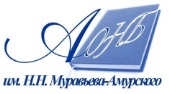 Государственное бюджетное учреждение культуры«Амурская областная научная библиотека имени Н.Н. Муравьева-Амурского